Postulación
The Napolitan Victory Awards 2017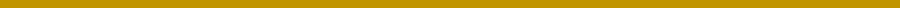 Categoría: Publicación Política del AñoNombre de la publicación→ (Reemplace su respuesta aquí)  ←¿Qué tan seguido se publica?→ (Reemplace su respuesta aquí)  ←¿Cuántas personas la leen?→ (Reemplace su respuesta aquí)  ←¿Qué particularidad tiene su publicación y por qué merece ganar el premio? Máximo 500 caracteres → (Reemplace su respuesta aquí. Ejemplo de 500 caracteres:Lorem ipsum dolor sit amet, consectetuer adipiscing elit. Aenean commodo ligula eget dolor. Aenean massa. Cum sociis natoque penatibus et magnis dis parturient montes, nascetur ridiculus mus. Donec quam felis, ultricies nec, pellentesque eu, pretium quis, sem. Nulla consequat massa quis enim. Donec pede justo, fringilla vel, aliquet nec, vulputate eget, arcu. In enim justo, rhoncus ut, imperdiet a, venenatis vitae, justo. Nullam dictum felis eu pede mollis pretium. Integer tincidunt. Cras dapibu).  ←Nombre del editor de la publicación → (Reemplace su respuesta aquí)  ←Describa brevemente la trayectoria la publicación Máximo 500 caracteres → (Reemplace su respuesta aquí. Ejemplo de 500 caracteres:Lorem ipsum dolor sit amet, consectetuer adipiscing elit. Aenean commodo ligula eget dolor. Aenean massa. Cum sociis natoque penatibus et magnis dis parturient montes, nascetur ridiculus mus. Donec quam felis, ultricies nec, pellentesque eu, pretium quis, sem. Nulla consequat massa quis enim. Donec pede justo, fringilla vel, aliquet nec, vulputate eget, arcu. In enim justo, rhoncus ut, imperdiet a, venenatis vitae, justo. Nullam dictum felis eu pede mollis pretium. Integer tincidunt. Cras dapibu).  ←Nombre de los principales autores (contribuidores)→ (Reemplace su respuesta aquí).  ←Links de respaldo Máximo  10 links.Descripción Link: http://ejemplodelink.comDescripción Link: http://ejemplodelink.comDescripción Link: http://ejemplodelink.cometc...Datos adicionales que considere importante incluir→(Reemplace su respuesta aquí: Utilice este espacio muy sabiamente. Puede incluir pruebas de tiraje, cobertura geográfica, etc. Las copias digitales de la publicación pueden ser agregadas en el espacio anterior como link o también adjuntarlo en el formulario online de su postulación).←*Es altamente recomendable que NO exceda de 10 páginas el total de su postulación.  